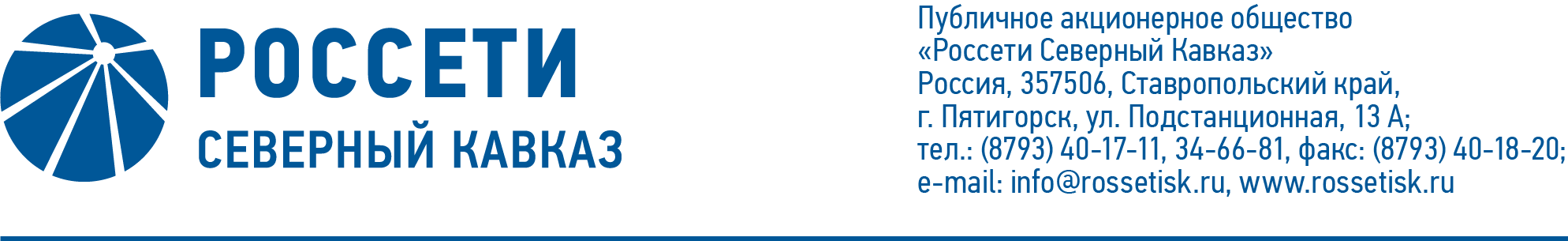 ПРОТОКОЛ № 470заседания Совета директоров ПАО «Россети Северный Кавказ»Место подведения итогов голосования: Ставропольский край, 
г. Пятигорск, пос. Энергетик, ул. Подстанционная, д. 13а.Дата проведения: 16 июля 2021 года.Форма проведения: опросным путем (заочное голосование).Дата подведения итогов голосования: 16 июля 2021 года, 23:00.Дата составления протокола: 19 июля 2021 года.Всего членов Совета директоров ПАО «Россети Северный Кавказ» - 11 человек.В заочном голосовании приняли участие (получены опросные листы) члены Совета директоров:Гончаров Юрий ВладимировичГребцов Павел ВладимировичКапитонов Владислав АльбертовичКраинский Даниил ВладимировичЛевченко Роман АлексеевичМайоров Андрей ВладимировичМольский Алексей ВалерьевичПалагин Виктор НиколаевичПрохоров Егор ВячеславовичСасин Николай ИвановичФеоктистов Игорь ВладимировичКворум имеется.Повестка дня:О формировании состава комитета по аудиту Общества.О формировании состава комитета по кадрам и вознаграждениям Общества.О формировании состава комитета по стратегии Общества.О формировании состава комитета по технологическому присоединению к электрическим сетям Общества.О формировании состава комитета по надежности Общества.Об определении размера оплаты услуг аудитора по аудиту отчетности за 2021 год.Об утверждении Плана по повышению эффективности системы внутреннего контроля и системы управления рисками ПАО «Россети Северный Кавказ».Итоги голосования и решения, принятые по вопросам повестки дня:Вопрос № 1. О формировании состава комитета по аудиту Общества.Решение:1.	Определить количественный состав Комитета по аудиту Совета директоров ПАО «Россети Северный Кавказ» - 3 (три) человека.2.	Избрать следующий персональный состав Комитета по аудиту Совета директоров ПАО «Россети Северный Кавказ»:3.	Избрать Гончарова Юрия Владимировича Председателем Комитета по аудиту Совета директоров ПАО «Россети Северный Кавказ».Голосовали «ЗА»: Гончаров Ю.В., Гребцов П.В., Капитонов В.А., 
Краинский Д.В., Левченко Р.А., Майоров А.В., Мольский А.В., Палагин В.Н., Прохоров Е.В., Сасин Н.И., Феоктистов И.В.«ПРОТИВ»: нет. «ВОЗДЕРЖАЛСЯ»: нет.Решение принято.Вопрос № 2. О формировании состава комитета по кадрам и вознаграждениям Общества.Решение:1.	Определить количественный состав Комитета по кадрам и вознаграждениям Совета директоров ПАО «Россети Северный Кавказ» - 3 (три) человека.2.	Избрать следующий персональный состав Комитета по кадрам и вознаграждениям Совета директоров ПАО «Россети Северный Кавказ»:3.	Избрать Кузнецову Юлию Викторовну Председателем Комитета по кадрам и вознаграждениям Совета директоров ПАО «Россети Северный Кавказ».Голосовали «ЗА»: Гончаров Ю.В., Гребцов П.В., Капитонов В.А., 
Краинский Д.В., Левченко Р.А., Майоров А.В., Мольский А.В., Палагин В.Н., Прохоров Е.В., Сасин Н.И., Феоктистов И.В.«ПРОТИВ»: нет. «ВОЗДЕРЖАЛСЯ»: нет.Решение принято.Вопрос № 3. О формировании состава комитета по стратегии Общества.Решение:1.	Определить количественный состав Комитета по стратегии Совета директоров ПАО «Россети Северный Кавказ» - 5 (пять) человек.2.	Избрать следующий персональный состав Комитета по стратегии Совета директоров ПАО «Россети Северный Кавказ»:3.	Избрать Капитонова Владислава Альбертовича Председателем Комитета по стратегии Совета директоров ПАО «Россети Северный Кавказ».Голосовали «ЗА»: Гончаров Ю.В., Гребцов П.В., Капитонов В.А., 
Краинский Д.В., Левченко Р.А., Майоров А.В., Мольский А.В., Палагин В.Н., Прохоров Е.В., Сасин Н.И., Феоктистов И.В.«ПРОТИВ»: нет. «ВОЗДЕРЖАЛСЯ»: нет.Решение принято.Вопрос № 4. О формировании состава комитета по технологическому присоединению к электрическим сетям Общества.Решение:1.	Определить количественный состав Комитета по технологическому присоединению к электрическим сетям Совета директоров ПАО «Россети Северный Кавказ» - 4 (четыре) человека.2.	Избрать следующий персональный состав Комитета по технологическому присоединению к электрическим сетям Совета директоров 
ПАО «Россети Северный Кавказ»:3.	Избрать Корнеева Александра Юрьевича Председателем Комитета по технологическому присоединению к электрическим сетям Совета директоров 
ПАО «Россети Северный Кавказ».Голосовали «ЗА»: Гончаров Ю.В., Гребцов П.В., Капитонов В.А., 
Краинский Д.В., Левченко Р.А., Майоров А.В., Мольский А.В., Палагин В.Н., Прохоров Е.В., Сасин Н.И., Феоктистов И.В.«ПРОТИВ»: нет. «ВОЗДЕРЖАЛСЯ»: нет.Решение принято.Вопрос № 5. О формировании состава комитета по надежности Общества.Решение:1.	Определить количественный состав Комитета по надежности Совета директоров ПАО «Россети Северный Кавказ» - 3 (три) человека.2.	Избрать следующий персональный состав Комитета по надежности Совета директоров ПАО «Россети Северный Кавказ»:3.	Избрать Измайлова Руслана Кимовича Председателем Комитета по надежности Совета директоров ПАО «Россети Северный Кавказ».Голосовали «ЗА»: Гончаров Ю.В., Гребцов П.В., Капитонов В.А., 
Краинский Д.В., Левченко Р.А., Майоров А.В., Мольский А.В., Палагин В.Н., Прохоров Е.В., Сасин Н.И., Феоктистов И.В.«ПРОТИВ»: нет. «ВОЗДЕРЖАЛСЯ»: нет.Решение принято.Вопрос № 6. Об определении размера оплаты услуг аудитора по аудиту отчетности за 2021 год.Решение:Определить стоимость услуг по аудиту бухгалтерской (финансовой) отчетности за 2021 год, подготовленной в соответствии с РСБУ, аудиту финансовой отчетности, подготовленной в соответствии с МСФО, за год, оканчивающийся 31.12.2021, в размере 5 295 858 (Пять миллионов двести девяносто пять тысяч восемьсот пятьдесят восемь) рублей 71 копейка, в том числе НДС 20%.Голосовали «ЗА»: Гончаров Ю.В., Гребцов П.В., Капитонов В.А., 
Краинский Д.В., Левченко Р.А., Майоров А.В., Мольский А.В., Палагин В.Н., Прохоров Е.В., Сасин Н.И., Феоктистов И.В.«ПРОТИВ»: нет. «ВОЗДЕРЖАЛСЯ»: нет.Решение принято.Вопрос № 7. Об утверждении Плана по повышению эффективности системы внутреннего контроля и системы управления рисками ПАО «Россети Северный Кавказ».Решение:1.	Утвердить План по повышению эффективности системы внутреннего контроля и системы управления рисками ПАО «Россети Северный Кавказ» (далее – План) согласно приложению 1 к настоящему решению Совета директоров.2.	Признать утратившими силу решения Совета директоров ПАО «Россети Северный Кавказ» по вопросу 6 «Об утверждении Плана по повышению эффективности системы внутреннего контроля ПАО «МРСК Северного Кавказа» решения Совета директоров Общества 17.12.2019 (протокол от 17.12.2019 № 403), и по вопросу 6 «О рассмотрении плана мероприятий по совершенствованию системы управления рисками ПАО «Россети Северный Кавказ» решения Совета директоров Общества 17.07.2020 (протокол от 20.07.2020 № 429) с даты принятия настоящего решения.3.	Поручить Единоличному исполнительному органу ПАО «Россети Северный Кавказ»:3.1. Определить ответственных лиц за реализацию каждого из мероприятий Плана. Срок: 1 месяц с даты принятия настоящего решения.3.2. Обеспечить ежегодное информирование Совета директоров ПАО «Россети Северный Кавказ» о ходе реализации Плана в составе отчетов исполнительных органов об организации, функционировании и эффективности системы внутреннего контроля и системы управления рисками.Голосовали «ЗА»: Гончаров Ю.В., Гребцов П.В., Капитонов В.А., 
Краинский Д.В., Левченко Р.А., Майоров А.В., Мольский А.В., Палагин В.Н., Прохоров Е.В., Сасин Н.И., Феоктистов И.В.«ПРОТИВ»: нет. «ВОЗДЕРЖАЛСЯ»: нет.Решение принято.Председатель Совета директоров		        А.В. МольскийКорпоративный секретарь 		       С.В. Чистов№Ф.И.О. Должность1.Гончаров Юрий ВладимировичГлавный советник ПАО «Россети»2.Капитонов Владислав АльбертовичДиректор по корпоративным финансам 
ПАО «Россети»3.Сасин Николай ИвановичРуководитель представительства «ОПОРЫ РОССИИ» в Северо-Кавказском федеральном округе, член Правления «ОПОРЫ РОССИИ»№Ф.И.О. Должность1.Кузнецова Юлия ВикторовнаИ.о. заместителя Генерального директора по управлению персоналом ПАО «Россети»2.Мащенко Сергей НиколаевичНачальник Департамента обеспечения безопасности ПАО «Россети»3.Эрпшер Наталия ИльиничнаЗаместитель начальника Департамента управления персоналом и организационного проектирования ПАО «Россети»№Ф.И.О. Должность1.Капитонов Владислав АльбертовичДиректор по корпоративным финансам 
ПАО «Россети»2.Полянская Мария ВладимировнаПервый заместитель начальника Департамента по стратегии ПАО «Россети»3.Феоктистов Игорь ВладимировичДиректор по внутреннему контролю и управления рисками - начальник Департамента внутреннего контроля и управления рисками4.Гончаров Юрий ВладимировичГлавный советник ПАО «Россети»5.Богачева Ирина ВладимировнаЗаместитель начальника Управления формирования инвестиционных программ Департамента инвестиционного планирования и отчетности ПАО «Россети»№Ф.И.О. Должность1.Корнеев Александр ЮрьевичНачальник Департамента технологического присоединения и развития инфраструктуры 
ПАО «Россети»2.Курявый Станислав МихайловичНачальник Управления контроля работы ДЗО Департамента технологического присоединения и развития инфраструктуры ПАО «Россети»3.Скрипальщиков Дмитрий НиколаевичНачальник Управления перспективного развития электросетевой инфраструктуры Департамента технологического присоединения и развития инфраструктуры ПАО «Россети»4.Дианов Леонид ВикторовичИ.о. заместителя генерального директора по специальным проектам ПАО «Россети Северный Кавказ»№Ф.И.О. Должность1.Измайлов Руслан КимовичНачальник Департамента оперативно-технологического управления ПАО «Россети»2.Пилюгин Александр ВикторовичЗаместитель Директора филиала 
ПАО «Россети» - Центр технического надзора3.Абаимов Виктор МихайловичПервый заместитель генерального директора - главный инженер ПАО «Россети Северный Кавказ»